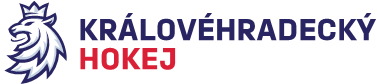 Zápis č. 10/2019-2020Ze zasedání DK – dne 13. 1. 2020 v Hradci KrálovéPřítomni:  Mgr. O. Votroubek, R. HorynaOmluven: L. KittnerSekretariát: L. BalášováDK na základě zápisu STK č. 15 ze dne 2. 1. 2020 projednala nepřítomnost hlasatele v utkání LJ H2349 ze dne 22. 12. 2019 mezi družstvy SC Kolín – HC Krkonoše. Jméno hlasatele nebylo uvedeno v zápise o utkání, což je v rozporu se Směrnicí ČSLH č. 112 – upravující, a to „Stanovení minimálního povinného počtu rozhodčích podle soutěží“. DK na základě výše uvedené skutečnosti trestá klub SC Kolín dle Disciplinárního řádu ČSLH, s použitím písmene B, odst. 9) napomenutím. Plnění ustanovení RS čl. 18 b) a dle SDŘ čl. 524 nestanoveno.DK na základě zápisu STK č. 15 ze dne 2. 1. 2020 projednala sdělení hl. rozhodčího v utkání LD H4524 ze dne 20. 12. 2019 mezi družstvy HC Opočno – St. Nový Bydžov, a to poznámku o slovním napadení činovníkem z boxu pom. rozhodčích. DK bere zároveň na vědomí vyjádření funkcionáře HC Opočno a konstatuje, že po prošetření všech okolností, neshledala důvody k zahájení disciplinárního řízení. DK na základě zápisu STK č. 16 ze dne 8. 1. 2020 a návrhu Komise rozhodčích projednala pochybení hl. rozhodčího utkání LSŽ „A“ H8213 ze dne 4. 1. 2020 Ondřeje Havlíka, který se dostavil k utkání až v posledních minutách první třetiny. DK uděluje rozhodčímu pokutu ve výši 200,- Kč. Plnění ustanovení RS čl. 18 b) a dle SDŘ čl. 524 nestanoveno.Zapsala: Lucie Balášová